Publicado en Madrid el 18/01/2019 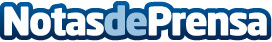 TheBox explica los 8 beneficios de cocinarEstudios recientes afirman que las personas que cocinan en casa ingieren alrededor de 200 calorías menos que las que comen fuera del hogar y que, además,  el acto de cocinar quema calorías en sí mismo. Estos y otros beneficios son los que otorga la cocina, y no todos son físicos, también los hay psicológicos. Al hilo de este tema, TheBox, el espacio gastronómico polivalente que combina el Arte de la cocina con la vida social, cuenta todos los beneficios de cocinarDatos de contacto:Thebox Cooking910 64 94 91Nota de prensa publicada en: https://www.notasdeprensa.es/thebox-explica-los-8-beneficios-de-cocinar_1 Categorias: Gastronomía Sociedad Madrid Entretenimiento Restauración Ocio para niños http://www.notasdeprensa.es